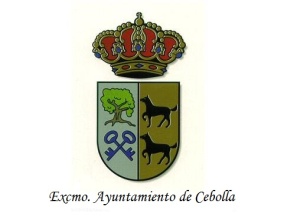 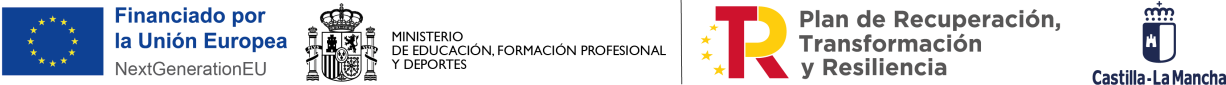 	DON/DOÑA ___________________________________, mayor de edad, con D.N.I. nº ________________ vecino/a de __________________________ (_______________), con domicilio en calle/plaza __________________________________ nº _____. 	Actuando (márquese X lo que proceda)	Visto el Anuncio publicado en el Perfil del Contratante del Ayuntamiento de Cebolla (Toledo), relativo al expediente de adjudicación, por Procedimiento abierto simplificado del CONTRATO para la ejecución de las Obras consistentes en la “TERMINACIÓN y MODIFICACIÓN de ESCUELA INFANTIL MUNICIPAL” en esta localidad de Cebolla (Toledo), que se pretenden llevar a cabo por este Ayuntamiento conforme al PROYECTO de las OBRAS, redactado por el arquitecto don Julio Martín Barroso, con la denominación de “Proyecto terminación y modificación de Escuela Infantil (E.I.) en la Avenida de Talavera nº 26 en el municipio de Cebolla, provincia de Toledo”; Y cuyo objeto del contrato deberá llevarse a cabo conforme a lo establecido en el preceptivo Pliego de Cláusulas Administrativas Particulares conjuntamente con el Pliego de Condiciones Técnicas (al que se remite el citado Proyecto de obras) y demás documentación procedente.	Y de conformidad con lo previsto en los artículos 140, 141, 159.4 c) y d) (yo dejaría solo el artículo 159) de la Ley 9/2017, de 8 de noviembre, de Contratos del Sector Público, 	Ante el AYUNTAMIENTO de CEBOLLA (Toledo), COMPAREZCO y EXPONGO:	Que enterado/a de las condiciones, requisitos y obligaciones establecidos en los correspondientes Pliegos de Cláusulas Administrativas Particulares y de Condiciones Técnicas Particulares (incluidas en Proyecto) cuyo contenido declaro conocer y aceptar plenamente, sin salvedad ni reserva alguna, al igual que el Proyecto Técnico que servirá de base a las obras, y teniendo en cuenta en particular lo establecido en la Cláusula Décima del PCAP, respecto de los Criterios de Adjudicación y Valoración de los mismos.	ME COMPROMETO (actuando en la condición antes reflejada):A tomar a mi cargo la EJECUCIÓN de las citadas OBRAS por el PRECIO de ________________________________________________________________________ Euros más _______________________________________________ Euros de IVA.Es decir, por un total de__________________________________________________ €,  IVA incluido (_________________________ €).Y cuyo importe incluye además todos los tributos, tasas y cánones de cualquier índole que sean de aplicación, así como todos los gastos contemplados en el Pliego de Cláusulas Administrativas Particulares que rige el contrato.	Asimismo, ME COMPROMETO (actuando en la condición antes reflejada):	A ejecutar las referidas Obras consistentes en la “TERMINACIÓN y MODIFICACIÓN de ESCUELA INFANTIL MUNICIPAL” en esta localidad de Cebolla (Toledo), que se pretenden llevar a cabo por este Ayuntamiento conforme al PROYECTO de las OBRAS, redactado por el arquitecto don Julio Martín Barroso, con la denominación de “Proyecto terminación y modificación de Escuela Infantil (E.I.) en la Avenida de Talavera nº 26 en el municipio de Cebolla, provincia de Toledo”;	 en el PLAZO MÁXIMO de _______________________________________________a contar desde la firma del Acta de comprobación del Replanteo, 	Y cuyo plazo máximo supone la reducción de ______________________________ días naturales sobre el plazo de ejecución del contrato establecido en la cláusula veinte del PCAP (6 meses)	Y para que conste, y surta efectos en el expediente antes referido, firmo electrónicamente la presente declaración responsable. A la Sra. ALCALDESA-PRESIDENTA del Excmo. Ayuntamiento de CEBOLLA (Toledo).AYUNTAMIENTO de CEBOLLA (Toledo).-AYUNTAMIENTO de CEBOLLA (Toledo).-“Plan de Recuperación, Transformación y Resiliencia – Financiado por la Unión Europea – NextGenerationEU”Componente 21-Modernización y digitalización del sistema educativo, incluida la educación temprana 0 a 3 años; Inversión 1 (C21.I1) - Creación de plazas del Primer Ciclo de Educación Infantil de titularidad pública (prioritariamente de 1 y 2 años) Programa de impulso de escolarización en el Primer Ciclo de Educación Infantil con nuevas plazas de titularidad pública, prioritariamente para niñas y niños de 1 y 2 años”, financiado con cargo al Mecanismo de Recuperación y Resiliencia (MRR), componente 21“Plan de Recuperación, Transformación y Resiliencia – Financiado por la Unión Europea – NextGenerationEU”Componente 21-Modernización y digitalización del sistema educativo, incluida la educación temprana 0 a 3 años; Inversión 1 (C21.I1) - Creación de plazas del Primer Ciclo de Educación Infantil de titularidad pública (prioritariamente de 1 y 2 años) Programa de impulso de escolarización en el Primer Ciclo de Educación Infantil con nuevas plazas de titularidad pública, prioritariamente para niñas y niños de 1 y 2 años”, financiado con cargo al Mecanismo de Recuperación y Resiliencia (MRR), componente 21Expediente nºP/AbS- 02/2023Contratación OBRAS: “TERMINACIÓN y MODIFICACIÓN de ESCUELA INFANTIL MUNICIPAL”Expediente nºP/AbS- 02/2023ANEXO II al PLIEGO de CLÁUSULAS ADMINISTRATIVAS PARTICULARES.-Apartado 8ª.4.b)1 B) de la Cláusula Octava-PROPOSICIÓN ECONÓMICA y de REDUCCIÓN PLAZO EJECUCIÓN. En mi propio nombre y derechoEn mi propio nombre y derechoEn  nombre y representación de la licitadora/empresa que a continuación se reseña:En  nombre y representación de la licitadora/empresa que a continuación se reseña:Razón SocialC.I.F.DomicilioI.- PROPOSICIÓN ECONÓMICAII.- PROPOSICION relativa a la REDUCCIÓN del PLAZO de EJECUCIÓN de las OBRAS                                                                      Firma/sFdo. 